РЕШЕНИЕ№ ___                                                                             от  _________   2014 годаО благоустройстве, состоянии и охране окружающей среды на территории Алексеевского городского поселения        Заслушав и обсудив доклад Руководителя Исполнительного комитета Алексеевского городского поселения Харитонова А.С. «О благоустройстве, состоянии и охране окружающей среды на территории п.г.т.Алексеевское»,Совет Алексеевского городского поселения решил:     1.   Информацию руководителя Исполнительного комитета Алексеевского городского поселения Алексеевского муниципального района Республики Татарстан Харитонова А.С. «О благоустройстве, состоянии и охране окружающей среды на территории п.г.т.Алексеевское» принять к сведению.    2. Рекомендовать руководителям предприятий и организаций, индивидуальным предпринимателям и населению активно участвовать во всех мероприятиях по благоустройству, содержать закрепленные участки и территории в нормативном санитарном состоянии.    3.  Исполнительному комитету Алексеевского городского поселения     ( Харитонову А.С.):принять все меры по реализации плана двухмесячника по санитарной очистке территорий;усилить контроль за соблюдением правил благоустройства, соблюдением чистоты и порядка в Алексеевском городском поселении;продолжать мероприятия по озеленению территории поселения.     4.  ООО «Полигон» (Рубцову А.А.) регулярно осуществлять вывоз твердых бытовых отходов  и  содержать территории  контейнерных площадок в нормативном состоянии;     5.  Депутатам Алексеевского городского поселения:       - довести данное решение до избирателей своего округа;       - проводить разъяснительную работу среди населения своего округа о                   необходимости санитарной очистки и благоустройства территории улицы, прилегающей к домовладениям;       - еженедельно представлять информацию о состоянии придомовых территорий и о проводимой работе в избирательном округе.       6. Контроль за исполнением настоящего решения возложить на председателя постоянной комиссии по благоустройству и жилищно-коммунальным вопросам Ахметзянова Р.М. и  на председателя постоянной  комиссии по вопросам законности, правопорядка, охране природы, экологии и землепользованию Валиева Р.Ф.Глава Алексеевскогогородского поселения,председатель Совета                                                              В.К. КозонковРеспублика ТатарстанСОВЕТ АЛЕКСЕЕВСКОГО ГОРОДСКОГО ПОСЕЛЕНИЯАЛЕКСЕЕВСКОГО МУНИЦИПАЛЬНОГО РАЙОНА               ул. Павелкина, д. 18,               п.г.т. Алексеевское, 422900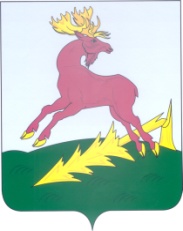 ПРОЕКТТатарстан РеспубликасыАЛЕКСЕЕВСК МУНИЦИПАЛЬ                                                                                          РАЙОНЫHЫҢАЛЕКСЕЕВСК ШӘҺӘР ҖИРЛЕГЕ                   СОВЕТЫ             422900, Алексеевск  ш.т.б.              Павелкина ур., 18